З А Х Т Е ВЗА   ПОВРАЋАЈ ВИШЕ ИЛИ ПОГРЕШНО ПЛАЋЕНИХ ЈАВНИХ ПРИХОДАI ПОДАЦИ О ПОРЕСКОМ ОБВЕЗНИКУ Назив правног лица, предузетничке радње, име и презиме физичког лица __________________________________________________________________________ПИБ   ____________________     ЈМБГ _____________________________Седиште правног лица, предузетничке радње / адреса пребивалишта физичког лица_______________________________________________________________________________ 4.  Контакт телефон, мејл: _____________________________________________________________ II. ПОДАЦИ О ЗАКОНСКOМ ЗАСТУПНИКУИме и презиме __________________________________________________________ЈМБГ____________________________________Број личне карте _________________ издата од ______________________________Адреса пребивалишта ___________________________________________________ Контакт телефон, мејл: ________________________________________________________III ОБРАЗЛОЖЕЊЕ ЗАХТЕВАПодносим захтев за:повраћај више плаћених јавних прихода погрешно плаћеног јавног приходаПовраћај извршити на текући рачун пореског обвезника број _________________,код банке ____________Прилог: - оригинал потврда,  оригинал налога за уплату или извод- за јавне приходе за које аналитику уплата не води ЛПА- копија картице текућег рачуна;- овлашћење о заступању- ____________________________                                                                                                  Подносилац захтева Дана ___________ 20__. године                                                                                                                               							   ___________________________РЕПУБЛИКА СРБИЈАРЕПУБЛИКА СРБИЈАРЕПУБЛИКА СРБИЈААУТОНОМНА ПОКРАЈИНА ВОЈВОДИНААУТОНОМНА ПОКРАЈИНА ВОЈВОДИНААУТОНОМНА ПОКРАЈИНА ВОЈВОДИНАОПшТИНА ИРИГ- ОПШТИНСКА УПРАВАСлужба за локалне јавне приходеириг, ВОЈВОДЕ ПУТНИКА бр.1022/400-600ОПшТИНА ИРИГ- ОПШТИНСКА УПРАВАСлужба за локалне јавне приходеириг, ВОЈВОДЕ ПУТНИКА бр.1022/400-600ОПшТИНА ИРИГ- ОПШТИНСКА УПРАВАСлужба за локалне јавне приходеириг, ВОЈВОДЕ ПУТНИКА бр.1022/400-600Назив јавног приходаУплатни рачунПозив на бројИзнос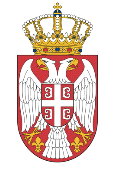 